В соответствии с постановлением Губернатора Камчатского края от 12.04.2017 № 33 «Об изменении структуры исполнительных органов государственной власти Камчатского края»ПРИКАЗЫВАЮ:1. Внести в приложение к приказу Министерства образования и науки Камчатского края от 31.05.2012 № 732 «Об утверждении Положения о конкурсе на лучшую основную образовательную программу начального общего образования образовательных учреждений Камчатского края» следующие изменения:1) в наименовании слово «науки» словами «молодежной политики»;2) в части 2.1 слово «науки» словами «молодежной политики»;3) в части 4.4 слово «науки» словами «молодежной политики»;4) в части 6.1 слово «науки» словами «молодежной политики»;5) в части 6.4 слово «науки» словами «молодежной политики»;6) в части 6.8 слово «науки» словами «молодежной политики»;7) в части 6.10 слово «науки» словами «молодежной политики»;2. Настоящий приказ вступает в силу через 10 дней после дня его официального опубликования.Министр											  В.И. Сивак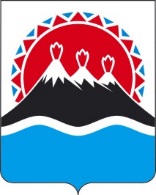 МИНИСТЕРСТВО ОБРАЗОВАНИЯ И МОЛОДЕЖНОЙ ПОЛИТИКИКАМЧАТСКОГО КРАЯПРИКАЗ № МИНИСТЕРСТВО ОБРАЗОВАНИЯ И МОЛОДЕЖНОЙ ПОЛИТИКИКАМЧАТСКОГО КРАЯПРИКАЗ № МИНИСТЕРСТВО ОБРАЗОВАНИЯ И МОЛОДЕЖНОЙ ПОЛИТИКИКАМЧАТСКОГО КРАЯПРИКАЗ № г. Петропавловск-Камчатский«   » ______ 2017 года«   » ______ 2017 года«   » ______ 2017 годаО внесении изменений в приложение к приказу Министерства образования и науки Камчатского края от 31.05.2012 № 732 «Об утверждении Положения о конкурсе на лучшую основную образовательную программу начального общего образования образовательных учреждений Камчатского края»О внесении изменений в приложение к приказу Министерства образования и науки Камчатского края от 31.05.2012 № 732 «Об утверждении Положения о конкурсе на лучшую основную образовательную программу начального общего образования образовательных учреждений Камчатского края»